Questions de révisionsciences 9e – Module 2 – La matière et les changements chimiquesNom : _______________________________			Date : _______________________________Énumère 5 moyens par lesquels tu pourrais augmenter l’indice de réaction chimique.Énumère 5 moyens par lesquels tu pourrais diminuer l’indice de réaction chimique.Explique les différences entre les termes de chacune des paires de mots suivantes : le réactif, le produitle catalyseur, l’inhibiteurla réaction chimique, l’indice de réactionDans tes propres mots, décris les effets (au niveau des atomes) des facteurs suivants sur l’indice de réaction chimique.la concentrationla surface de contactla températureÉtablis une équation en mots pour la corrosion.Décris le processus de galvanisation.  Pourquoi certains produits métalliques, comme les clous et les boulons, sont-ils galvanisés ?Pourquoi une bougie brûle-t-elle plus longtemps à l’air libre que dans un bocal en verre?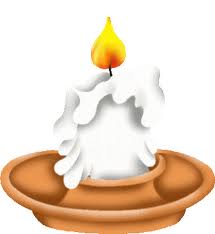 a) Quel est le produit d’une réaction de corrosion ?       b) Quels sont les produits d’une réaction de combustion ?